SANI AHMAD DAHIRU17/ENG03/049CIVIL ENGINEERING1a) Methods of levellingHeight of collimation systemAdvantagesIt is rapid as it involves few CalculationThere are two checks on the accuracy of RL calculation  This system is suitable for longitudinal leveling where number of intermediate sightsVisualization is not necessary regarding the nature of the groundDisadvantagesThere is no check on the RL of the intermediate sightErrors in the intermediate RLs cannot be detected.   Rise and fall systemAdvantagesThere is a check on the RL of the intermediate pointsErrors in the intermediate RLs can be detected as all the points are correlatedThere are three checks on the accuracy of RL calculationThis system is suitable where there are no intermediate sightsDisadvantagesIt is laborious involving several calculations.Visualization is necessary regarding the nature of the ground1b)Check==R.L at first point-R.L at last point         =6.921=6.921HC= RL + BSHC(1) = 159+0.771=159.771RL = HC-FSRL(1)=159.771-1.52=158.251HC(2)= 158.251+ 0.802=159.053RL(2)= 159.053 – 2.311 =156.742RL(3)=159.053-1.990=157.063HC(3)=157.063+3.580=159.643RL(4)=160.643-1.220=159.423RL(5)=160.643-3.675=156.968RL(6)=160.643-4.020=156.623HC(4)=156.623+2.408=157.031RL(7)= 154.031-0.339=158.692RL(8)= 159.031-0.157=158.874HC(5)=159.654+0.780=159.654RL(9)= 159.654-1.535=158.119RL(10)= 159.654-1.955=157.699RL(11)= 159.654-2.430=157.224RL(12)= 159.654-2.985=156.669RL(13)= 159.654-3.480=156.174HC(6)=157.329+1.155=155.329RL(14)= 157.329-1.960=153.369RL(15)= 157.329-2.365=153.964RL(16)= 157.329-3.640=153.689HC(7)=153.689+0.935=154.624RL(17)= 154.624-1.045=153.579RL(17)= 154.624-1.630=152.994RL(17)= 154.624-2.545=152.079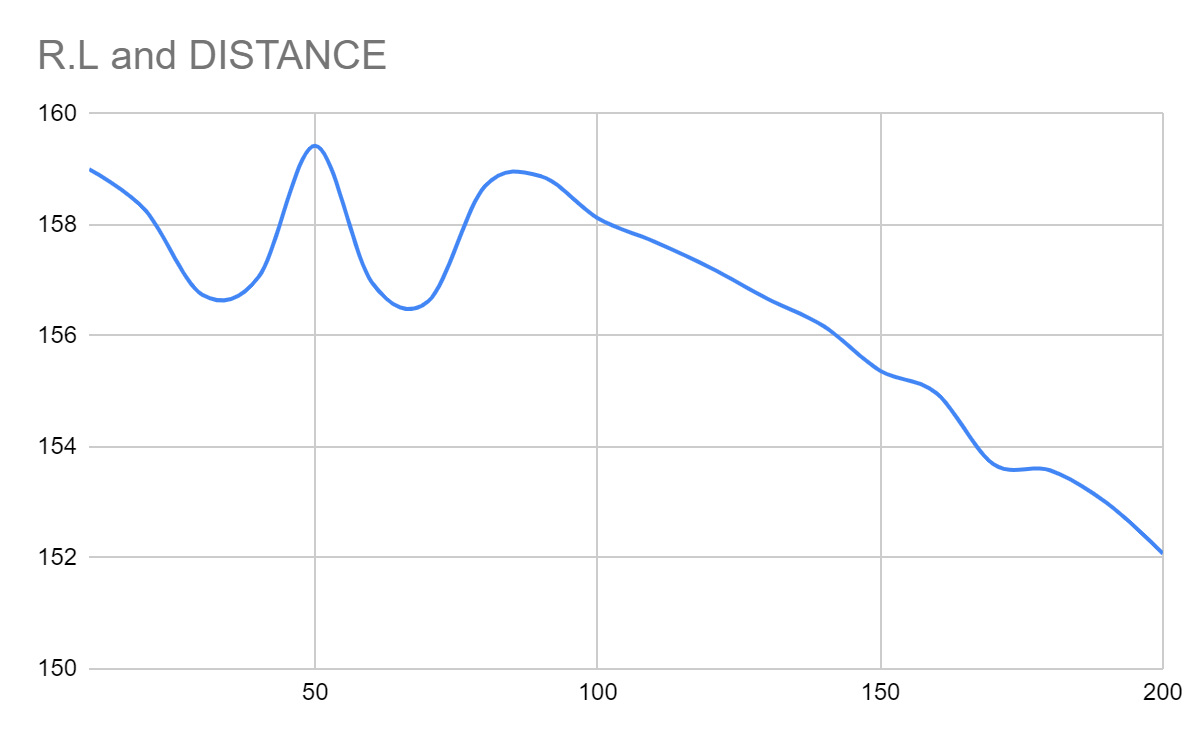 QUESTION 2Using Mid-ordinate rule:A=hd h1= =1.325mh2= =3.225mh3= =3.775mh4= =4.2mh5= =4.125mh6= =4.3mh7= =5.4mh8= =5.9mh9= =5.925m38.175md=30mA== A= Using average ordinate ruleA=n=9d=3041.2mA=A=Using trapezoidal ruleA=A=A=A=Using Simpson's ruleNote: Last offset was removed because number of offsets were evenCalculating for last offset using trapezoidal ruleA=Therefore 2b)  Characteristics of contour lines include:Contour lines cross a watershed or ridge line at right angles. They form curves of U-shape round it with the concave side of the curve towards the higher ground.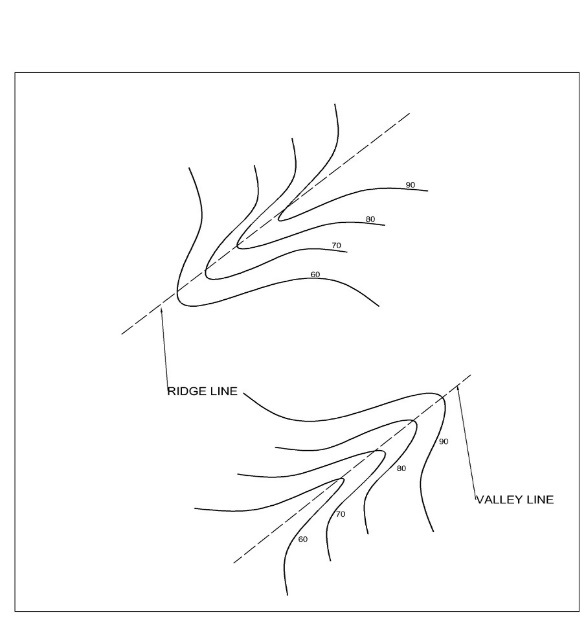 Contour lines with V-shaped with convexity towards higher ground at right angles indicate valley.Contour lines meeting at a point indicate a vertical cliff.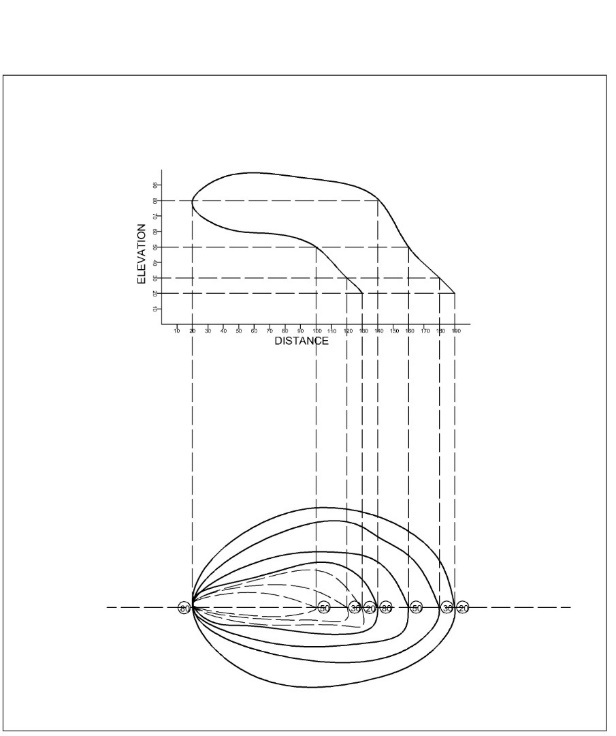 A series of closed contour lines on the map indicates a depression if the higher values are outside.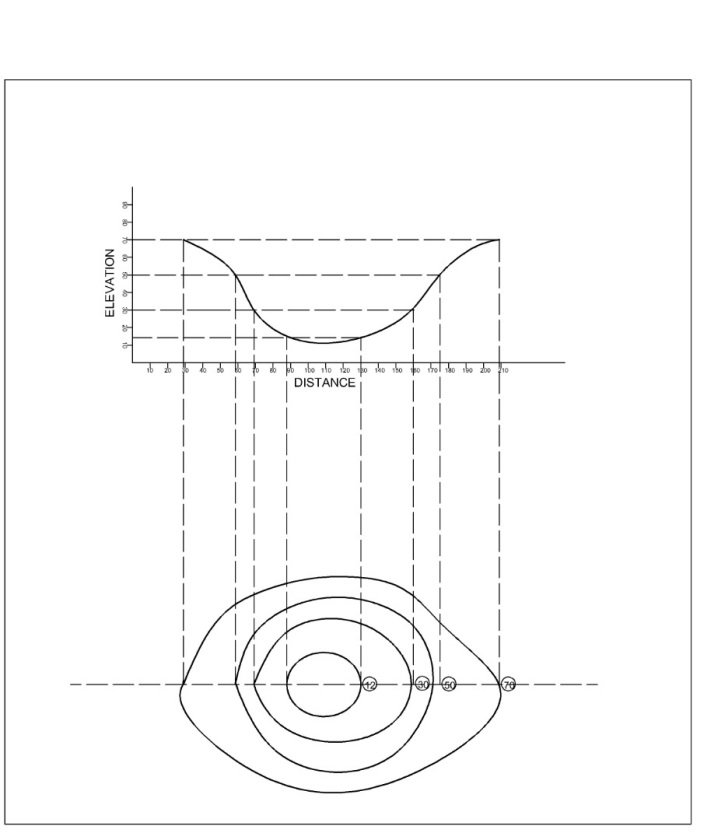 A series of closed contour lines on the map represents a hill, if the values are inside.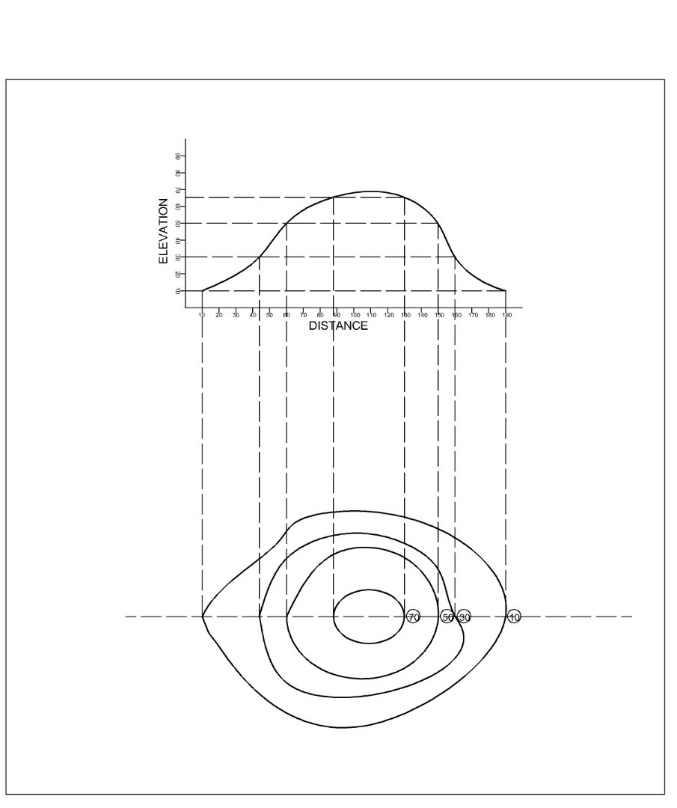 B.SI.SF.SH OF CR.LDISTANCE0.771159.771161100.8021.52159.053158.251202.311156.742303.5801.990160.643157.063401.220159.423503.675156.968602.4084.020159.031156.623700.339156.692800.7800.157159.654158.874901.535158.1191001.955157.6991102.430157.2241202.985156.6691301.1553.480157.329156.1741401.960155.3691502.365154.9641600.9353.640154.624153.6891701.045153.5791801.630152.9941902.545152.079200=10.431=17.352Chainage(m)0306090120150180210240270Offset length(m)02.653.803.754.653.605.005.806.105.85